Д-р Рубен ХачатрянЧелюстно-лицевой хирург, имплантолог , к.м.н. +7 918 366 17 54             rubenkhachatryan@hotmail.com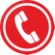 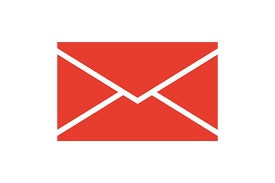 Уважаемый пациент!Вам было произведено костно – пластическое оперативное вмешательство по реконструкции дна верхнечелюстного синуса с целью последующей установки дентальных имплантатов. В послеоперационном периоде на 2 – 3 день возможно возникновение отеков, сукровичного отделяемого из носовых ходов и ноющих болей в зоне операции, которые пройдут в течение 10 дней.Рекомендации  после операции СИНУСЛИФТ.Исключить полоскания полости рта в течении недели после операцииНе сплевывать (во избежание кровотечения из полости рта).Не касаться языком послеоперационных ран, не высасывать из области раны кровь.Не принимать пищу в течение 2-3 часов после операцииИсключить приём горячей пищи и горячих  напитков, тепловые процедуры (горячий душ, баня) в течении недели.Не сморкаться и не надувать щеки в течение 3 недель после вмешательстваИсключить  употребление   алкоголя на период приёма антибиотиков.Исключить физические нагрузки (занятия спортом), резкие перепады температур   в течение двух недель.Антибактериальный препарат  - ЦИПРОЛЕТ  500 мг 2 раза в день, в течении  7 дней.Обезболивающие противовоспалительные препараты - КЕТОРОЛ, НАЙЗ, НИМЕСИЛ (по выбору) - по 1 таблетке 2 раза в день в течение до 5 дней  БИФИФОРМ по 2 капсулы 2 раза в день, в течение  10 дней.НАЗОНЕКС по 2 вспрыска в ноздрю на стороне операции 1 раз в день перед сном , в течение 1 мес.Проводить индивидуальную гигиену полости рта  (чистить зубы) после каждого приема пищи, выплевывать жидкость пассивно без полоскательных движений.Удаление швов на 10 день после операции по договоренности с администратором клиники.